Ciudad de México a (día), mes en minúscula de 2019.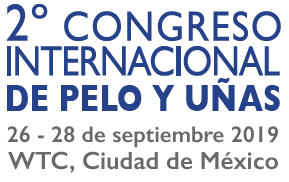 A quien corresponda:
Cargo y empresaA quien corresponda,A través de la presente, en nombre de la Sociedad Mexicana de Dermatología, A.C. y la Sociedad Mexicana de Tricología hacemos de su conocimiento que hemos extendido una cordial invitación al Dr(a). (colocar nombre completo) para participar como congresista en el 2º Congreso Internacional de Pelo y Uñas que se realizará del 26 al 28 de septiembre de 2019 en el Centro Internacional de Exposicones y Convenciones WTC de la Ciudad de México. En un esfuerzo para cumplir con los objetivos de difundir la enseñanza, el 1er. Congreso Internacional de Pelo y Uñas se origina en 2017 para atender la demanda de los dermatólogos de incrementar el conocimiento de los anexos cutáneos.En espera de poder contar con esta valiosa presencia, agradecemos la atención a esta carta.AtentamenteDr. Roberto Arenas GuzmánCoordinador general2º Congreso Internacional de Pelo y Uñas